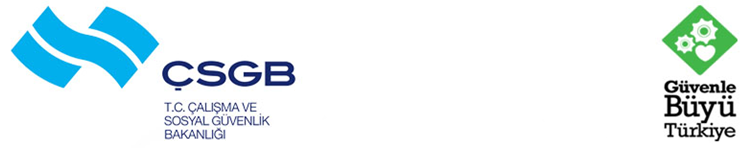 TARIM İŞLERİ İÇİN KONTROL LİSTESİ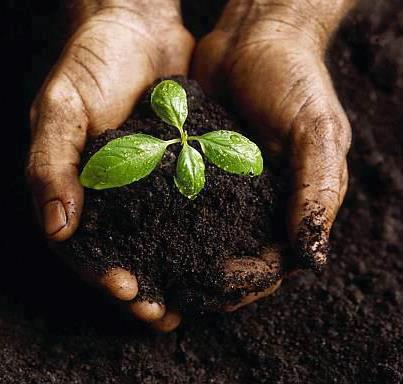 * Bu kontrol listesi, 6331 sayılı Kanunun “İşverenin genel yükümlülüğü” başlıklı 4 üncü maddesi birinci fıkrasının (c) bendi uyarınca işverenlerin yapmak/yaptırmak ile yükümlü oldukları risk değerlendirmesiçalışması yerine geçmez ancak çalışma ortamının iyileştirilmesine yönelik adımlar içerir.Konu BaşlığıKontrol ListesiEvetHayırAlınması Gereken ÖnlemlerSorumlu KişiSorumlu KişiTamamlanacağı TarihTamamlanacağı TarihGENEL &İŞYERİ DÜZENİVE HİJYENTahıl silosu, ahır, depo, antrepo gibi çiftlik tesislerinde “kaygan zemin” tehlikesine karşı gerekli güvenlik önlemleri alınıyor mu? (Uyarı işaretleri, uygun zemin malzemesi vb.)GENEL &İŞYERİ DÜZENİVE HİJYENYükleme boşaltma rampaları, depo zemini itme/çekme yükleme işlerine uygun tesis edilmiş mi? (Engebeli, eğimli, seviye farkı olan zemin yoktur vb.)GENEL &İŞYERİ DÜZENİVE HİJYENZeminde çökme, çukur, tümsek, erime vb. deformasyonlar bulunması halinde bunlara yönelik düzeltici çalışmalar yapılıyor mu?GENEL &İŞYERİ DÜZENİVE HİJYENÇiftlik yerleşim düzeni yapılan işe uygun olarak tasarlanmış mı?GENEL &İŞYERİ DÜZENİVE HİJYENÇalışma alanı çalışanların rahat çalışmasını sağlayacak genişlikte ve çalışma ortamı çalışanların faaliyetlerini kısıtlamayacak şekilde tasarlanmış ve düzenli mi?GENEL &İŞYERİ DÜZENİVE HİJYENÇalışılan arazi engebeli ise arazide teraslama yapılmış mı?GENEL &İŞYERİ DÜZENİVE HİJYENÇalışma ortamı düzenli mi ve kişisel hijyen şartları sağlanıyor mu?GENEL &İŞYERİ DÜZENİVE HİJYENÇalışanlar için kolay ulaşılabilir noktalarda temiz içme suyu mevcut mu?GENEL &İŞYERİ DÜZENİVE HİJYENÇalışanların yeme-içme, barınma gibi temel ihtiyaçları için uygun donanımlı alanlar ayrılmış mı?GENEL &İŞYERİ DÜZENİVE HİJYENÜzerinde çatlak, delik bulunan zemin, duvar ya da tavanlar ve temizlenmesi zor bölgeler bulunuyor mu?GENEL &İŞYERİ DÜZENİVE HİJYENZeminden veya çatıdan kaynaklanan su sızıntısı var mı?GENEL &İŞYERİ DÜZENİVE HİJYENUygun yerlerde yeterli sayıda ve büyüklükte atık kutuları bulunuyor mu?GENEL &İŞYERİ DÜZENİVE HİJYENİşyerinin kapalı bölümlerinde aydınlatma koşulları yeterli düzeyde mi?GENEL &İŞYERİ DÜZENİVE HİJYENİşyerinde rahatsız edici düzeyde kötü koku var mı?GENEL &İŞYERİ DÜZENİVE HİJYENİşyerinin kapalı bölümlerinde havalandırma koşulları yeterli düzeyde mi?GENEL &İŞYERİ DÜZENİVE HİJYENİşyerinde gübre karıştırma makineleri, damlama- yağmurlama sulama sistemleri, pülverizatör gibi gürültü maruziyeti oluşturabilecek makine ve ekipmanla çalışılıyor mu?GENEL &İŞYERİ DÜZENİVE HİJYENGürültü maruziyeti ile ilgili gerekli ölçümler yaptırılıyor mu?GENEL &İŞYERİ DÜZENİVE HİJYENSağlığı tehdit eden yüksek basınçlı aletler ve titreşim yayan makinelerle çalışmada gerekli ölçümler yaptırılıyor ve güvenlik önlemleri alınıyor mu?GENEL &İŞYERİ DÜZENİVE HİJYENTüm vücudu titreşime maruz bırakacak çalışmalarda gerekli güvenlik önlemleri alınıyor mu? (Traktör kabini, hasat harman makineleri vb.)GENEL &İŞYERİ DÜZENİVE HİJYENYüksek titreşimli alet ve makineli işlerde “çalışma süresi” göz önünde bulunduruluyor mu?GENEL &İŞYERİ DÜZENİVE HİJYENHasat gibi yüksek toza maruz kalınan işler için gerekli güvenlik tedbirleri alınıyor mu?GENEL &İŞYERİ DÜZENİVE HİJYENAçık alanda yapılan çalışmalarda güneş ışığından kaynaklı radyasyona maruziyetin önüne geçiliyor mu?GENEL &İŞYERİ DÜZENİVE HİJYENMevsimsel koşullara göre çalışma ortamında aşırı sıcak, nem, basınç, düşük sıcaklık, yağmur ve güçlü rüzgâr gibi termal konfor şartları uygun mu?  KİMYASAL ETMENLERVEPESTİSİTLERÇalışanlar, kimyasalların ya da teknik araçların güvenli kullanım talimatlarına uygun şekilde işlerini yürütüyor mu?KİMYASAL ETMENLERVEPESTİSİTLERKimyasal maddelere yetkisiz kişilerin erişimi engelleniyor mu?KİMYASAL ETMENLERVEPESTİSİTLERKimyasalların kullanımı sırasında alerji ve tahrişleri önlemek için cilt, göz veya solunum teması engelleniyor mu?KİMYASAL ETMENLERVEPESTİSİTLERKimyasallarla işlem yapılan kapalı çalışma alanlarında uygun ve yeterli havalandırma sistemi mevcut mu?KİMYASAL ETMENLERVEPESTİSİTLERÇalışma alanında biyogaz birikme tehlikesine karşın atık depolama bölümleri var mı? (Tezek depolama alanı, hayvan atık alanı vb.)KİMYASAL ETMENLERVEPESTİSİTLERKimyasalların üzerinde mevzuata uygun etiketler mevcut mu?KİMYASAL ETMENLERVEPESTİSİTLERKullanılan kimyasallar üreticinin üretip etiketlediği ambalajlar dışında kullanılıyor mu? (Etiketsiz şişe, kutu, kola şişesi vb.)KİMYASAL ETMENLERVEPESTİSİTLERKullanılan kimyasalların Güvenlik Bilgi Formları (SDS) Türkçe olarak mevcut mu ve ulaşılabilir durumda mı?KİMYASAL ETMENLERVEPESTİSİTLERKimyasallar uygun şekilde depolanıyor mu?KİMYASAL ETMENLERVEPESTİSİTLERBütün kimyasal kaplarının üzerindeki işaretlemeler ilgili mevzuata uygun mu?KİMYASAL ETMENLERVEPESTİSİTLERKimyasalların çevreye (su, kanalizasyon, hava, toprak) yayılması engelleniyor mu?KİMYASAL ETMENLERVEPESTİSİTLER Tehlikeli kimyasallar yerine tehlikeli olmayan veya daha az tehlikeli olanların kullanılması sağlanıyor mu?KİMYASAL ETMENLERVEPESTİSİTLERPestisit ve kimyasal gübreler (bitki besleme kimyasalları)  halkı, çevreyi, gıdaları, hayvan yemlerini ve diğer ürünleri tehlikeye sokmayacak şekilde kullanılıyor mu?KİMYASAL ETMENLERVEPESTİSİTLERYapılan işe uygun pestisit seçiliyor mu? (Amacı ya da hedefi dışında kullanım yoktur vb.)KİMYASAL ETMENLERVEPESTİSİTLERPestisit ve kimyasal gübreler (bitki besleme kimyasalları)  halkı, çevreyi, gıdaları, hayvan yemlerini ve diğer ürünleri tehlikeye sokmayacak şekilde hazırlanıyor ve depolanıyor mu?KİMYASAL ETMENLERVEPESTİSİTLERPestisit uygulama ekipmanının (pulverizatör vb.) düzenli bir şekilde bakımı yapılıyor ve kalibre ediliyor mu?KİMYASAL ETMENLERVEPESTİSİTLERGüvenlik ekipmanı pestisitleri kullanan, uygulayan, taşıyan veya pestisitlerle uğraşan kişilere tahsis ediliyor mu ve ekipman çalışır durumda mı? (Uygun KKD)KİMYASAL ETMENLERVEPESTİSİTLERPestisit ve kimyasal gübrelerin (bitki besleme kimyasalları)  depolama alanları, birinci katla sınırlı veya dışarıya direk erişimi bulunan alanlar mı?KİMYASAL ETMENLERVEPESTİSİTLERDepolandığı alanda sıvı pestisitler toz ya da granül formülasyonlu pestisitlerin daha altında depolanıyor mu?KİMYASAL ETMENLERVEPESTİSİTLERPestisit ve kimyasal gübrelerin (bitki besleme kimyasalları)   depo muhafazası için, saklanan pestisit hakkında kolayca görünen bir uyarı bulunduruluyor mu?KİMYASAL ETMENLERVEPESTİSİTLERPestisitler sadece uygun araçlarla uygun prosedürler takip edilerek ve amacına uygun işaretleme ile taşınıyor mu?KİMYASAL ETMENLERVEPESTİSİTLERBütün pestisitler etiketlerine uygun şekilde kullanılıyor mu?KİMYASAL ETMENLERVEPESTİSİTLERPestisit ve kimyasal gübreler (bitki besleme kimyasalları)   depolandıkları yerde olası döküntü veya sızıntı olması durumunda kullanılmak üzere emici madde, kürek veya faraş ve fırça gibi bir sızıntı müdahale veya koruma sistemi bulunuyor mu? (Göz duşu gibi)KİMYASAL ETMENLERVEPESTİSİTLERHer depo alanında her pestisit için ayrı ayrı Güvenlik Bilgi Formu (SDS) bulunuyor mu?KİMYASAL ETMENLERVEPESTİSİTLERPestisit kutularının etiketleri iliştirilmiş, üzerinde oynama yapılmamış ve hiçbir şekilde el değmemiş halde mi?KİMYASAL ETMENLERVEPESTİSİTLERPestisitler, pestisit kutuları ve ekipmanı insanlara ve çevreye zarar vermeyecek şekilde imha ediliyor mu?KİMYASAL ETMENLERVEPESTİSİTLERYangın, patlama veya sızıntıya sebebiyet verecek başka bir nedenden ortama pestisit ve kimyasal gübre (bitki besleme kimyasalları)   salınılması sonucunda pestisiti kontrol altına alarak veya dağılmasını önleyerek acil durum müdahalesi yapılabilecek durumda mı?KİMYASAL ETMENLERVEPESTİSİTLERZehirlenme durumunda çalışan nasıl davranacağını biliyor mu?MAKİNE VE EL ALETLERİMakine, araç ve gereç tedariğinde CE işaretli olanların alınması sağlanıyor mu?MAKİNE VE EL ALETLERİMakineler için üretici firmadan, Türkçe kullanım kılavuzu temin edilmiş mi ve makineler bu kılavuza uygun olarak kullanılıyor mu?MAKİNE VE EL ALETLERİİmalatçının talimatları doğrultusunda tüm makine ve ekipmanların düzenli bakım ve periyodik kontrolleri yetkili ve yetkin kişi(ler) tarafından yapılıyor mu?MAKİNE VE EL ALETLERİTarım makineleri yetkili kişilerce kullanılıyor mu?MAKİNE VE EL ALETLERİBütün makine ve araç gereçlerde gerekli uyarı işaretleri bulunuyor mu?MAKİNE VE EL ALETLERİTüm alet ve ekipmanların tasarım amaçlarına uygun yönde kullanılması sağlanıyor mu?MAKİNE VE EL ALETLERİKesici veya delici nitelikteki alet veya ekipmanların açıkta bulundurulması engelleniyor ve koruyucu içerisinde muhafaza edilmesi sağlanıyor mu?MAKİNE VE EL ALETLERİKesici veya delici alet veya ekipmanlar uygun aralıklarla, kullanım öncesi ve sonrasında kontrol ediliyor mu?MAKİNE VE EL ALETLERİÖzellikle hareketli parçaları olan makineler/aletler, üreticisinin talimatları doğrultusunda koruma panelleri vb. önlemler ile koruma altına alınıyor mu?MAKİNE VE EL ALETLERİİçerisinde ve parçalarında dönen aksamları bulunan elektrikli aletler ile yapılan çalışmalar sırasında gerekli önlemler alınıyor mu?MAKİNE VE EL ALETLERİİşveren makine koruyucularının çalışanlar tarafından uygun olarak kullanıp kullanmadığını kontrol ediyor mu ?MAKİNE VE EL ALETLERİKuyruk milleri (PTO) için koruyucu kullanılıyor mu ve kullanılan koruyucular uygun mu?MAKİNE VE EL ALETLERİMakinelerin kazara/istemeden çalıştırılması engelleniyor ve makinelerin acil durdurma düğmeleri bulunuyor mu? MAKİNE VE EL ALETLERİBütün makinelerin etrafında çalışmak için yeterli alan mevcut mu?MAKİNE VE EL ALETLERİÖzel cihaz, el aletleri ya da teknik aparatların sadece özel eğitim almış çalışanlar tarafından ve gerekli önlemler alınarak kullanılması sağlanıyor mu?NAKLİYE VE İÇ ULAŞIMÇalışanların büyük araçlar arkasında sıkışmalarını engelleyecek tedbirler alınıyor mu?NAKLİYE VE İÇ ULAŞIMTüm nakliye ve hareketli araçlar yetkili kişilerce mi kullanılıyor?NAKLİYE VE İÇ ULAŞIMTraktör vb. araçların birbirine çarpma ya da birbirini ezme riski bulunuyor mu?NAKLİYE VE İÇ ULAŞIMTarım, alet makinalarını kullanan operatörlerin ilgili belgeleri var mı? (traktör, biçerdöver ehliyeti vs.)NAKLİYE VE İÇ ULAŞIMTraktör ve nakliye araçlarının yolu ile yaya yolu birbirinden belirgin bir şekilde ayrılmış mı?NAKLİYE VE İÇ ULAŞIMTraktör üzerinde şoför haricinde yolcu bulunuyor mu?NAKLİYE VE İÇ ULAŞIMÇalışanları çalışma sahasına götürecek uygun bir araç mevcut mu?NAKLİYE VE İÇ ULAŞIMÇalışma alanında iç ve dış alan hız limitlerine uyuluyor mu?NAKLİYE VE İÇ ULAŞIMAraçlar, makineler ve taşıma ekipmanı düzenli aralıklarla kontrol ediliyor mu?NAKLİYE VE İÇ ULAŞIMEski traktör kabinleri güvenlik kafesi (roll-bar) ile donatılmış mı?NAKLİYE VE İÇ ULAŞIMAraçların ışıklandırma, gösterge, fren tertibatı, emniyet kemerleri sorunsuz ve çalışır durumda mı?NAKLİYE VE İÇ ULAŞIMAraçlar işletme içi ve dışında ulaşımı güvenli bir biçimde yapılıyor mu?YÜKSEKTE ÇALIŞMAYüksekte (binalarda, makinelerde, ekipmanda, depolarda vb.)  güvenli bir çalışma sistemi uygulanıyor mu?YÜKSEKTE ÇALIŞMAYüksek yerlere ulaşma konusunda çalışanlar güvenliklerini tehlikeye atacak davranışlarda bulunuyor mu?YÜKSEKTE ÇALIŞMATaşınabilir merdivenler yapılan işler için uygun mu ve güvenli bir şekilde muhafaza ediliyor mu?YÜKSEKTE ÇALIŞMAMerdivenler yüksekte kullanıldığında sağlam ve dengeli bir şekilde durması sağlanıyor mu?YÜKSEKTE ÇALIŞMATaşınabilir merdivenlerin periyodik bakımları ve kontrolleri düzenli olarak ve her kullanım öncesi yapılıyor mu?YÜKSEKTE ÇALIŞMAYüksekte çalışılan zeminler ve merdiven ayakları kaydırmaz tabanlı mı?YÜKSEKTE ÇALIŞMAMerdiven genişlikleri, basamak yükseklikleri ve tırabzanlar uygun mu?YÜKSEKTE ÇALIŞMAYüksek yerlere yerleştirilmiş nesnelerin (saman balyaları gibi) çalışanların üzerine düşmesini önleyecek sabitlemeler yapılmış mı?YÜKSEKTE ÇALIŞMA İş yerinde çalışanların üzerine düşebilecek veya çarpıp yaralanabilecekleri parçalar veya bina bölümlerine karşı gerekli önlemler alınıyor mu?  YÜKSEKTE ÇALIŞMAYükler birbirini tutacak şekilde konulup tüm sınırlar için sağlam balyalar kullanılıyor mu?ERGONOMİAğır yükleri kaldırma, itme, çekme işleri için kullanılacak gerekli kaldırma teçhizatı bulunuyor mu?ERGONOMİSürekli tekrarlanan hareketlerde çalışılan işlerde çalışan veya titreşime maruz kalan çalışanlar dönüşümlü olarak çalışıyor mu?ERGONOMİYükler ergonomik şekilde kaldırılıp taşınıyor mu? (Uygunsuz taşıma türlerinden bazıları: vücuttan uzakta, omuz hizasının üzerinde, diz hizasında).ERGONOMİNesnelerin ya da hayvanların itilmesi, çekilmesi işlerinde çalışanı tehlikeye atacak durumlar var mı?ERGONOMİÇalışanların kas ve iskelet sistemini zorlayıcı ve tekrarlayan hareketler var mı? (Uygunsuz pozisyonlardan bazıları: çömelerek, dizlerinin üzerinde, eller omuz hizasında iken vb.)ERGONOMİKullanılan el aletleri ergonomik mi? (Çapa, kürek orak, çay biçme makası gibi)ERGONOMİÇalışanların uzun süre aynı pozisyonda veya fiziksel anlamda zorlayıcı çalışmaları (ağır yük kaldırma dahil) engelleniyor mu?ELEKTRİKElektrik/sigorta kutuları kilitlenmiş, yetkisiz kişilerin erişimleri önleniyor mu?ELEKTRİKElektrikle ilgili işler yetkili ve uzman kişilere yaptırılıyor mu?ELEKTRİKKaçak akım rölesi ana elektrik hattına bağlanmış mı?ELEKTRİKTüm sigortaların korunaklı yerlerde olması sağlanıyor mu?ELEKTRİKElektrikle ilgili bağlantılar sürekli kontrol ediliyor mu? Elektrik tesisatı ve kabloların bakımları düzenli olarak yapılıyor mu?ELEKTRİKElektrikli ekipmanların ıslak ortam, su ve kimyasal içerikli ürünler ile temas ettirilmesi engelleniyor mu?SEKTÖRE ÖZELRİSKLERÇalışma alanlarında özellikle riskli bölgelere  (kimyasal depoları, çamurlu çukurlar ve su birikintileri, rezervuarlar, tahıl alım yerleri ve tahıl ambarları gibi) çocukların erişiminin engellenmesi için önlemler alınıyor mu? SEKTÖRE ÖZELRİSKLERHayvanlarla temas eden misafirlerin hijyenini sağlamak için gerekli temizlik malzemeleri sağlanıyor mu?SEKTÖRE ÖZELRİSKLERTarlaya iş veya ziyaret amaçlı gelecek kişiler için hayvanlarla temas etme durumlarına karşılık tarlada uygun yollar belirlenmiş mi? SEKTÖRE ÖZELRİSKLERMevsimlik çalışanların yeme-içme, barınma gibi temel ihtiyaçları için uygun donanımlı alanlar ayrılmış mı? SEKTÖRE ÖZELRİSKLERÇalışanlara çok sıcak hava koşullarında sıvı takviyesi yapılıyor mu?SEKTÖRE ÖZELRİSKLERÇalışma saatleri termal konfor şartlarına (aşırı sıcak, soğuk hava koşulları gibi) uygun planlanıyor mu? SEKTÖRE ÖZELRİSKLERÇalışanların sağlık durumu yaptıkları işe uygun mu? SEKTÖRE ÖZELRİSKLERÇalışma sahası tarla içerisindeki elektrik ve yüksek gerilim hatlarına kabul edilebilir uzaklıkta mı?BİYOLOJİK ETMENLERÇalışanların, biyolojik etkenlere maruz kalabileceği alanlarda yiyip içmeleri engelleniyor mu?BİYOLOJİK ETMENLERTam ya da yarım zamanlı, gündelikçi veya kalıcı personel için özel kıyafet giyilen yerlerde üst değiştirme kabinleri var mı?BİYOLOJİK ETMENLERÇalışma süreçleri ve teknik kontrol önlemleri, biyolojik etkenlerin ortama yayılmasını önleyecek veya ortamda en az düzeyde bulunmasını sağlayacak şekilde düzenleniyor mu?BİYOLOJİK ETMENLERİşyerinde polen gibi alerjen biyolojik faktörler mevcut mu?BİYOLOJİK ETMENLERÇalışanlar için böcek (kene, akrep vb.) ısırmasına ve yılan sokmasına karşın bir önlem alınıyor mu?BİYOLOJİK ETMENLERÇalışanların arı sokmasına ya da spesifik bir haşere sokmasına karşı alerjisi var mı?BİYOLOJİK ETMENLERKompost ahır gübresi gibi materyaller uygun depolanıyor mu?BİYOLOJİK ETMENLERKompost ahır gübresi gibi materyaller ile çalışanlar için uygun önlemler alınıyor mu?BİYOLOJİK ETMENLERZoonoz hastalıklara karşı (brusella, kuş gribi vb.)  çalışanlar için önlem alınıyor mu?PSİKOSOSYAL ETMENLERÇalışanlar ile işveren(ler) arasında iyi bir iletişim sürdürülüyor mu?PSİKOSOSYAL ETMENLERÇalışanlar; yetki, sorumluluk ve çalışma hedeflerini net olarak biliyor mu?PSİKOSOSYAL ETMENLERÇalışanlara, görev ve sorumlulukları haricinde talimat verilmesi engelleniyor mu?PSİKOSOSYAL ETMENLERTam ya da yarı zamanlı, gündelikçi veya kalıcı personel için dinlenme alanı sağlanıyor mu? PSİKOSOSYAL ETMENLERHastalık nedeniyle işe devamsızlık durumları sık yaşanıyor mu?KİŞİSEL KORUYUCU DONANIM(KKD)Tüm çalışanlara gerekli kişisel koruyucu donanım temin ediliyor ve bunları kullanmaları sağlanıyor mu?KİŞİSEL KORUYUCU DONANIM(KKD)Çalışanlar yapılan işin türüne göre uygun kişisel koruyucu donanım kullanıyor mu?KİŞİSEL KORUYUCU DONANIM(KKD)KKD’ ler CE işaretine sahip mi ve Türkçe kullanım kılavuzu var mı?KİŞİSEL KORUYUCU DONANIM(KKD)KKD’ler için uygun saklama yerleri mevcut mu?KİŞİSEL KORUYUCU DONANIM(KKD)Çalışanların KKD’lerini nasıl muhafaza edecekleri, temizleyecekleri ve ne sıklıkla değiştirmeleri gerektiği ile ilgili bilgi sahibi mi? KİŞİSEL KORUYUCU DONANIM(KKD)Zoonoz hastalıklara karşı (brusella, kuş gribi vb.)  uygun KKD kullanılıyor mu? (uygun eldiven, maske vs.)ACİL DURUMLARİşletmenin acil durum planı var mı?ACİL DURUMLARİşletme içinde acil durumlarda görevlendirilecek ekipler bulunuyor mu? (Yangın, ilkyardım)ACİL DURUMLARBina ve eklentilerinde acil durum çıkışları/acil durum işaretlemeleri var mı?ACİL DURUMLARAcil çıkış kapılarına ulaşımı engelleyecek faktörler ortadan kaldırılmış ve yangın merdivenlerinin amacı dışında kullanılması engelleniyor mu?ACİL DURUMLARYangın merdivenine açılan acil çıkış kapıları kilitli olmayıp dışa doğru açılacak şekilde tasarlanmış mı?ACİL DURUMLARİlkyardım dolabının bulunduğu yer uygun şekilde işaretlenmiş mi ve ilk yardım dolabı tüm çalışanların ulaşabilecekleri bir yerde bulunuyor mu?ACİL DURUMLARİlkyardım dolabı içerisindeki malzemeler uygun nitelikte ve sayıda mı ve periyodik kontrolleri yapılıyor mu?ACİL DURUMLARYeterli sayıda yangın söndürücü mevcut ve son kullanma tarihleri ve basınçları kontrol ediliyor mu?ACİL DURUMLAROlası yangınlara acil müdahale için yangın tüpleri görünür ve belirgin yerlere yerleştirilmiş mi?ACİL DURUMLARÇalışanlara acil durumlarda müdahale edebilecek sağlık kuruluşu var mı?ACİL DURUMLARAcil duruma neden olan olaya ilişkin iletişime geçilecek (yangın, gaz kaçağı, deprem vb.) telefon numaraları görünür yer(ler)e asılmış mı ve çalışanlar tarafından biliniyor mu?KAZALAR VE HASTALIKLARÇalışanların işe giriş muayeneleri ve periyodik kontrolleri yapılıyor mu? KAZALAR VE HASTALIKLARİş kazaları ve meslek hastalıkları vakaları Sosyal Güvenlik Kurumuna rapor ediliyor mu?KAZALAR VE HASTALIKLARGeçmişte yaşanan iş kazaları, meslek hastalıkları, ramak kala olaylar incelenerek kayıt altına alınmış mı ve gerekli önlemler alınıyor mu?EĞİTİM VE BİLGİLENDİRMEÇalışanın yapacağı iş, kullanacağı alet ekipman ile ilgili eğitimi var mı? EĞİTİM VE BİLGİLENDİRMEÇalışanlar iş sağlığı ve güvenliği konusunda eğitim almışlar mı?EĞİTİM VE BİLGİLENDİRMEÇalışanlar kullandıkları makine, araç ve gereçlerin güvenli kullanımı konusunda eğitiliyor mu?EĞİTİM VE BİLGİLENDİRMEAraç kullanan çalışanlar, gerekli belge ve eğitimleri almış mı? EĞİTİM VE BİLGİLENDİRMEÇalışanlar tehlikeli kimyasallarla çalışma sırasında maruz kalınabilecek riskler ve kimyasallar ile güvenli çalışma konusunda bilgilendiriliyor mu? (Örneğin pestisit uygulama eğitimi vb.)EĞİTİM VE BİLGİLENDİRMEÇalışanlar biyolojik etkenlerle çalışma sırasında maruz kalabileceği riskler konusunda bilgilendiriliyor mu?EĞİTİM VE BİLGİLENDİRMEÇalışanlar kesilme, batma, yanma vb. nedenler ile oluşan yaralanmalar ve hayvanlardan kaynaklı kazalar yaşandığında nasıl ve kim tarafından müdahale edileceği konusunda bilgilendiriliyor mu?EĞİTİM VE BİLGİLENDİRMEÇalışanlar, acil durumlarda ne yapması gerektiği konusunda bilgilendiriliyor mu?EĞİTİM VE BİLGİLENDİRMEÇalışanlar sağlık ve güvenlik işaretlerinin anlamları konusunda bilgilendiriliyor mu?EĞİTİM VE BİLGİLENDİRMEİşletme içinde acil durumlarda görevlendirilecek ekipler için gerekli eğitimler veriliyor mu? (İlk yardım ve yangın )EĞİTİM VE BİLGİLENDİRMEÇalışanlar ilkyardım eğitimleri alıyorlar mı?EĞİTİM VE BİLGİLENDİRMEÇalışanlar yangın söndürücüleri kullanmayı biliyorlar mı?EĞİTİM VE BİLGİLENDİRMEEğitim ve bilgilendirme ile ilgili belgeler kayıt altına alınıyor ve kayıtlar uygun şekilde muhafaza ediliyor mu?  